Приложение 1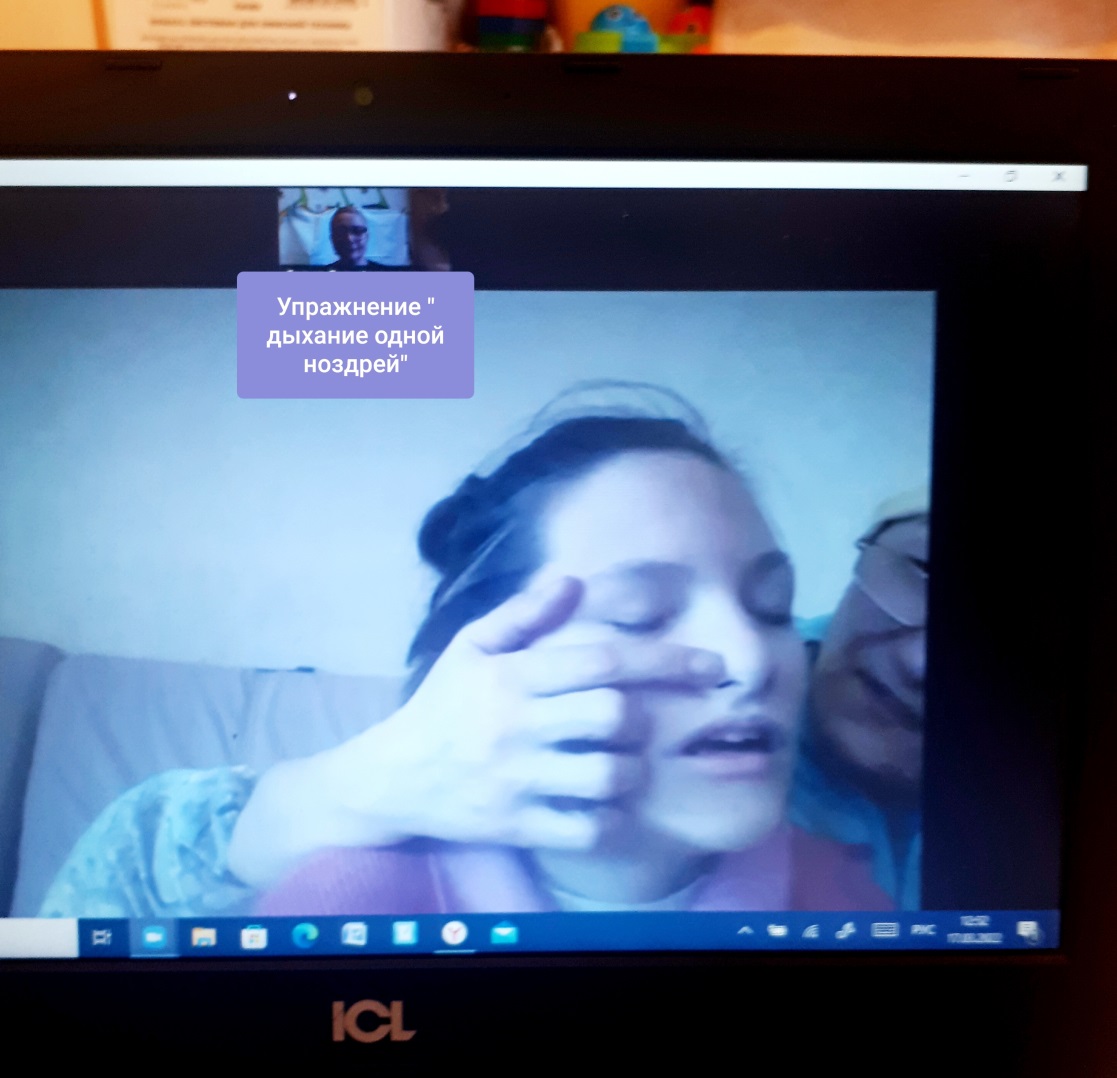 	Фото 1Фото 2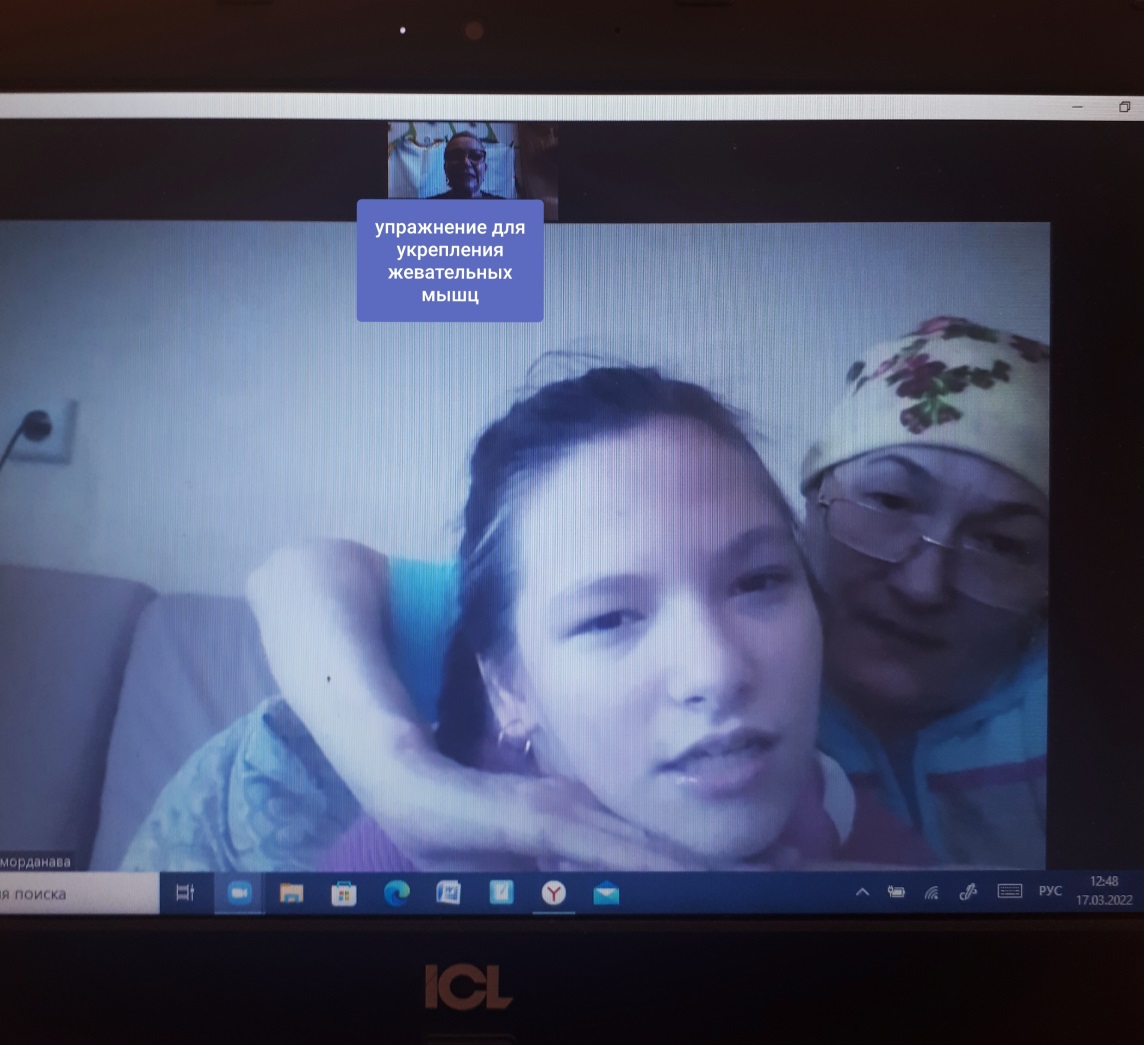 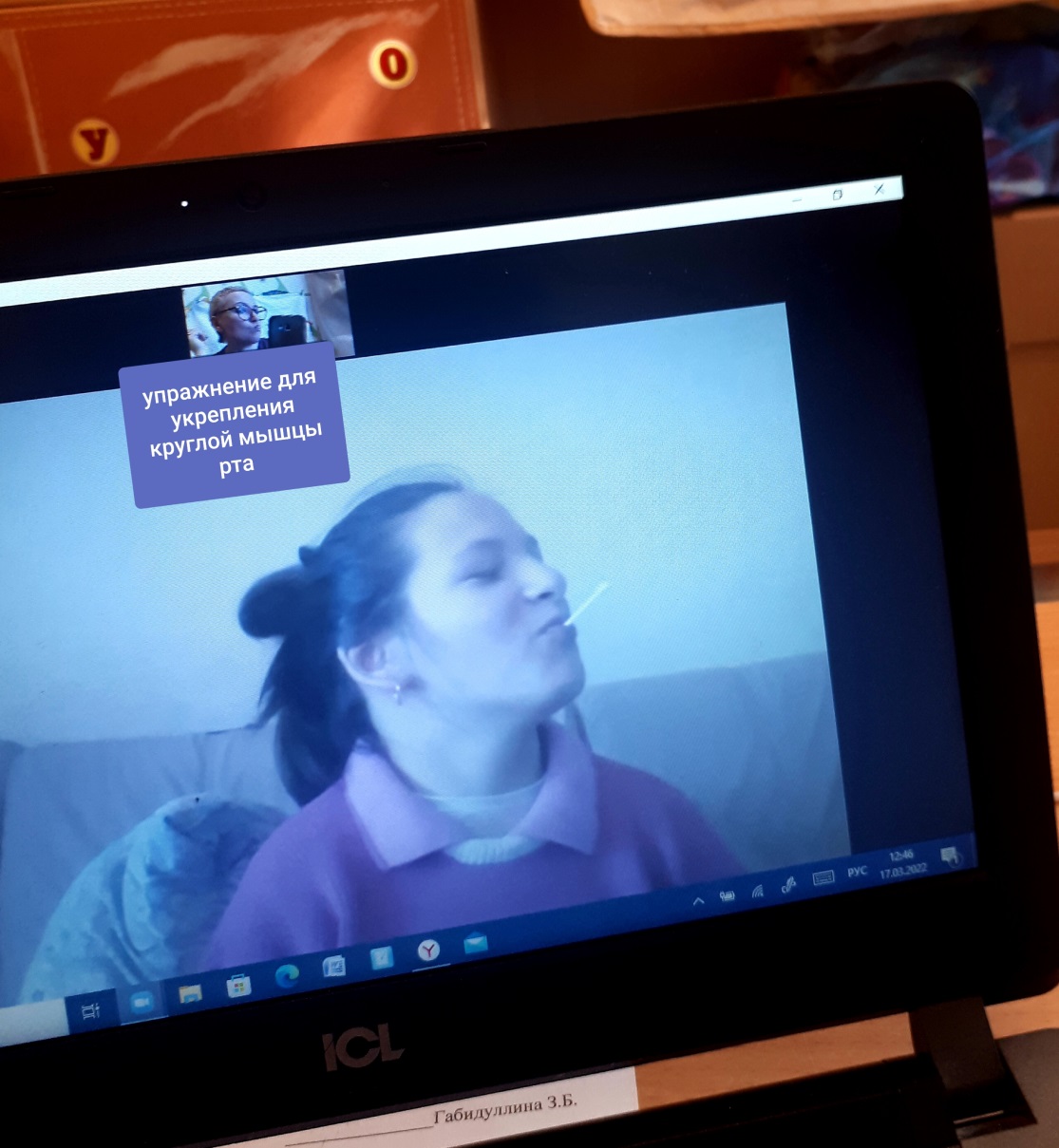 Фото 3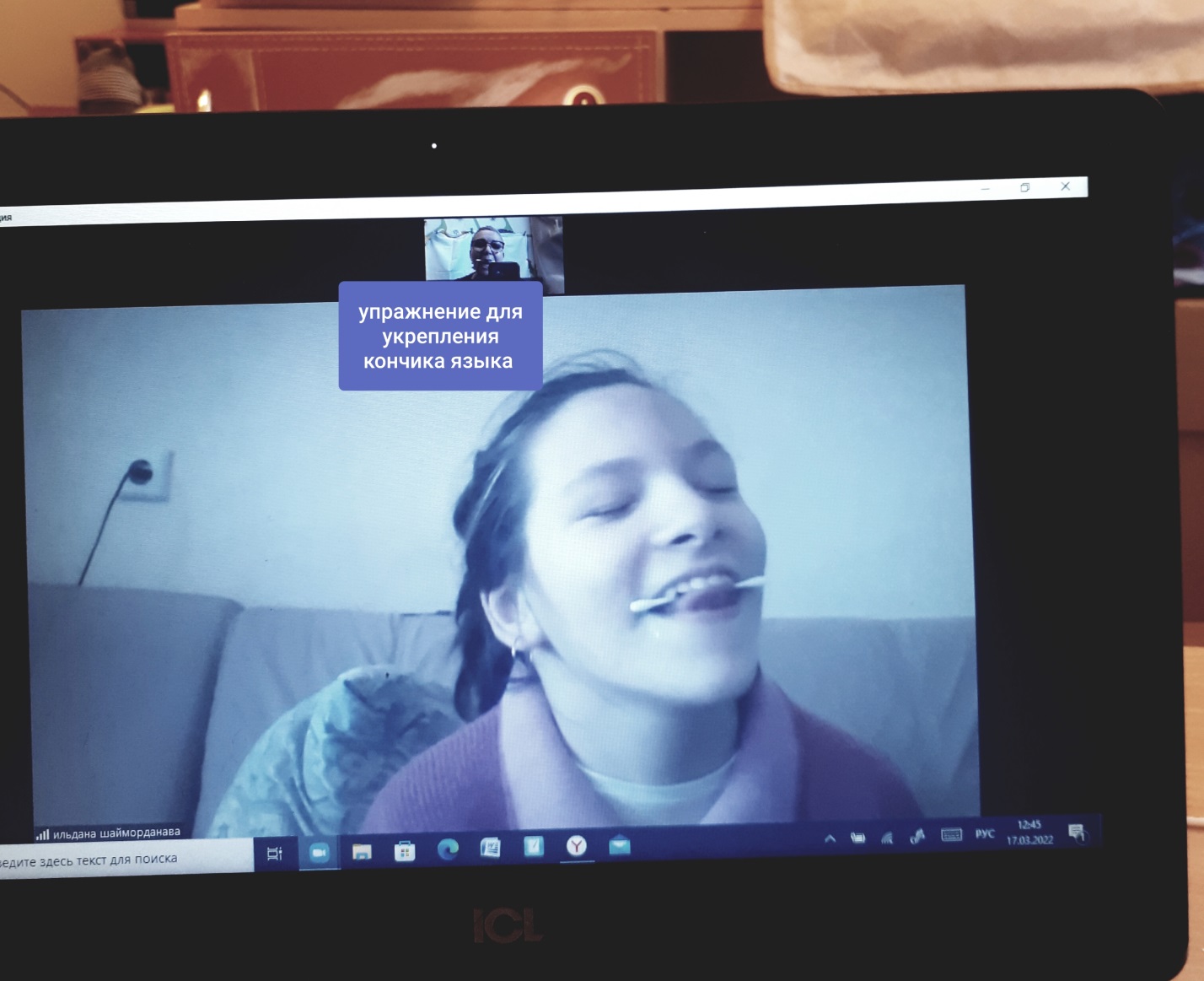 Фото 4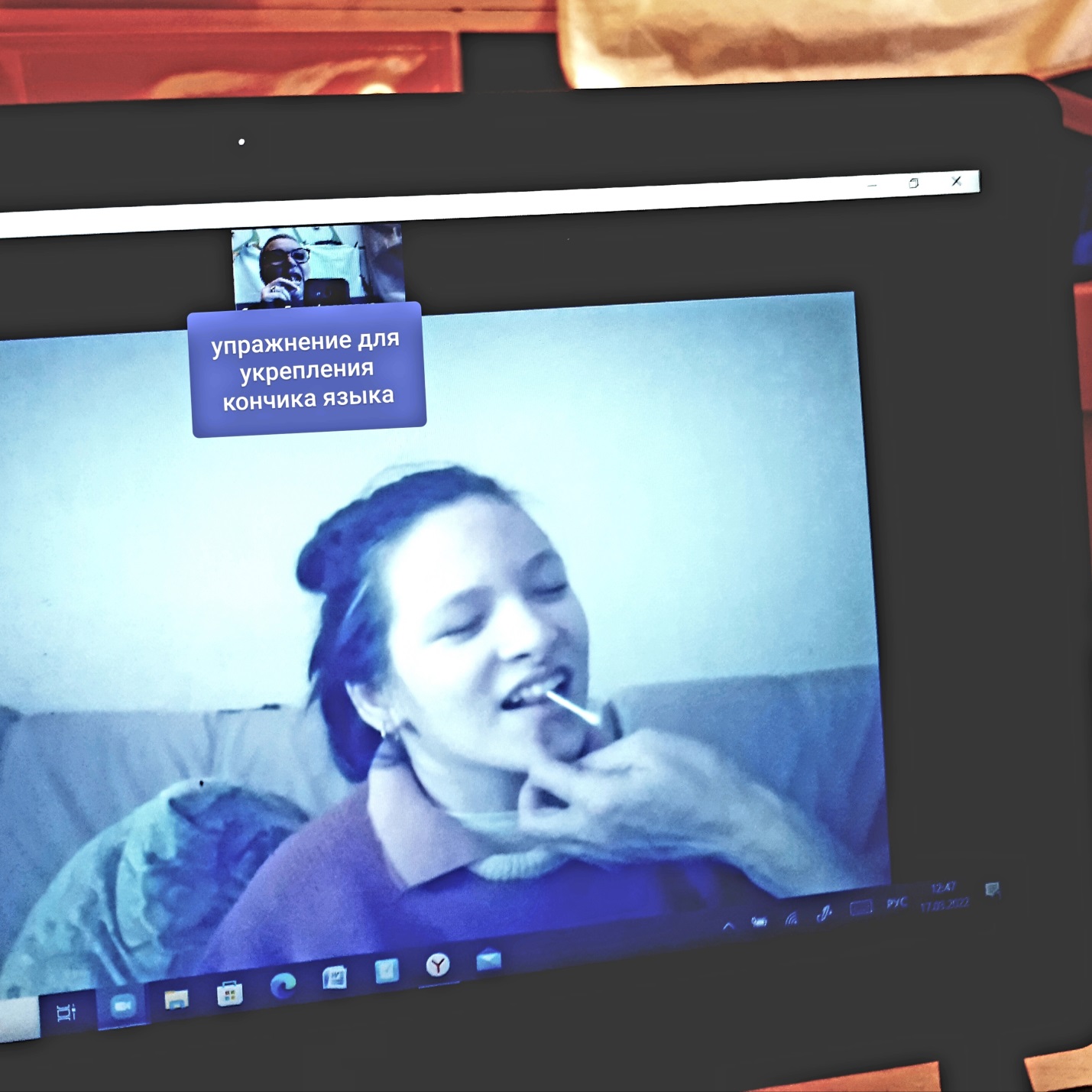 Фото 5